Art.5409Pompe manuali alternative e rotative costruite in acciaio al carbonio con componenti in alluminio.Principali applicazioni: travasi, rabbocchi di olio e gasolio da fusti.Immagine articolo: 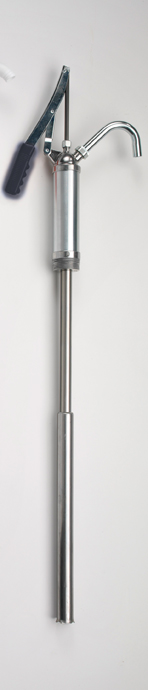 Mod.PortataErog. pompataAttacco uscita prodottoLunghezza pompantePer fusti daPesoDim. (X-Z-Y) (mm)540912 lt/min0,25ltPTG 20 mm1000 mm60/208 lt1,8 kg100x100x944